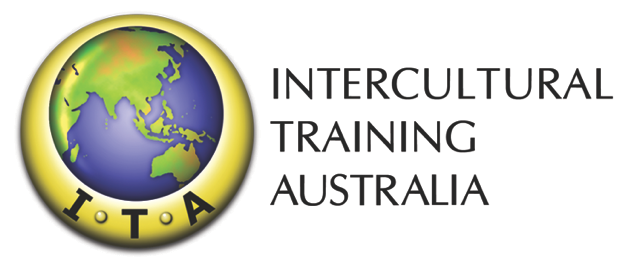 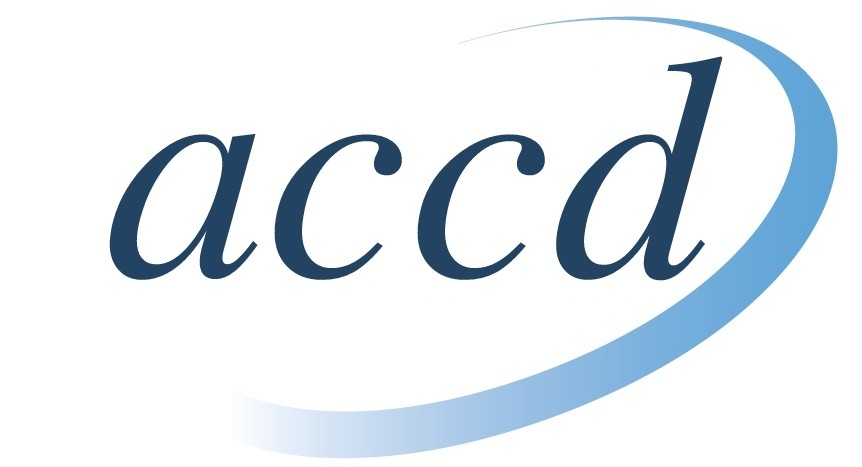 TESOL Practice Teaching  RecordNAME:								COURSE VENUE:TESOL Practice Teaching  Record Cont.DatePlaceLevelObservation timeTeaching timeSupervisor 
  signatureHours observedHours taughtDatePlaceLevelObservation timeTeaching timeSupervisor 
  signatureTotal Hours 
ObservedTotal Hours 
Taught